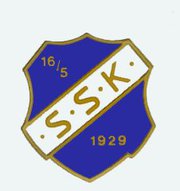 Protokoll Föräldramöte Pojkar 06-07 Tisdag 13 nov 2012, Stureby SK klubblokal.Mötet inleds och alla presenterar sigÅret som gått, kommentarer från ledare och föräldrar.Pojkarna har lärt sig mycket under året. Cuperna gav mycket. Positiv feedback från föräldrar också.St Erikscupen, hur gör vi?Ett lag är anmält till nästa års St Erikscup. Argumentet för är att få fler matcher och att barnen utvecklats så mycket under matcherna som spelats. Morgan och Linda föredrar att vi spelar vanliga turneringar för att få mer koncentrerade matcher och möta jämnåriga barn. Mötet beslutar att killarna spelar St Erikscupen. Vi ledare kommer se till att samtliga barn som vill spela dessa matcher får möjlighet att spela lika många matcher. Anmälan till matcherna kommer ske på laget.se.  Cuper, hur många cuper? Hur många lag?2 – 4 cuper är en lagom ambition.  2 lag förutsatt att närvaron är som under detta år. Lagkassa/ KassörLaget behöver en kassör. Andra lag i SSK har olika lösningar, men ofta innehas rollen av en förälder som inte är tränare. Linda tar på sig rollen till att börja med. MedlemsavgiftSka vi höja avgiften och låta kassan betala de cuper vi spelar i eller ta 100 kr per turnering? Viktigt att inte utesluta någon med för hög avgift. Förslag att höja avgiften med 100 kr från ordinarie avgift till totalt (troligtvis) 550 kr för att ha en liten lagkassa och kunna anordna en avslutning m.m. Det är ännu inte helt klart vad ordinarie avgift blir för 2013. Föreningen bidrar med anmälningsavgift till en turnering och Sturpen cup är gratis för vår del. Förhoppningen är att vi ska kunna ordna någon sponsor för att kunna fixa exempelvis overaller till nästa säsong. Föräldrarna uppmanas kolla runt i sitt kontaktnät efter potentiella sponsorer. Sturpen Cup hösten 2013P06 och F06 är huvudansvariga för Sturpen cup som går av stapeln den sista lördagen i augusti 2013. Material för hur detta administreras finns. Laget behöver två föräldrar som tar huvudansvaret för turneringen. Alla föräldrar kommer behöva ta någon uppgift i samband med detta. Utskick om vem som tar på sig huvudansvaret beslutas. Viktigt att skicka ut anmälningar i god tid innan sommaren. Frågan om avgift för turneringen dyker upp. Tydligen är SSK ovanligt billiga. Många turneringen kostar 1000kr/lag. Julgransförsäljning, hur fördelar vi arbetetFörsäljningen sker vid gräsplanen. Vår tid: 15/12 klockan 14-18 tillsammans med F06. 4 anmäler sig på sittande möte. Lotta Green, Johan Königslehner, Torsten Svensson, Robert Olsson. Sedan tidigare har Tom Granlöv visat intresse.Laget.se,  sms-tjänst, anmälningsutskick, för vad?Inget behov finns av anmälan till träning, dock ett system att kunna meddela föräldrar exempelvis att träningen är inställd. Förslaget är laget.se:s sms-tjänst. Detta innebär att föräldrarna måste registrera sitt nummer och godkänna att sms:en innehåller reklam. Mötet beslutar att testa sms-tjänsten. Mail kommer också gå ut om någon förälder inte vill ansluta sig till sms-tjänsten.Vid mötet poängteras att svar på mail måste anses som anmälan till turneringar och matcher. Laget.se är det som gäller för anmälan osv. SäsongsavslutningStureby SK:s säsongsavslutning sker på lördag 17/11 i Sturebyskolans aula mellan 12:30 – 13:30. Alla spelare uppmanas att ha sin blå Stureby-tröja på sig. Om frivilliga föräldrar finns så behövs det för utdelning av fika m.m. Vikten av att föräldrar ställer upp så vi delar upp arbetsuppgifterna så mycket det går.Grundprincipen i en ideell förening är att alla hjälper till. Möjligheter för 07:or nästa säsong: att stanna i laget eller byta till det 07-lag som startar i vår.Alla som varit med får naturligtvis fortsätta vara med. Nya 07:or hänvisar vi till 07-laget till en början, om de senare vill träna dubbelt så ska de få göra så. Även ”våra” 07:or uppmuntras att spela i bägge lagen om de vill. Inomhustid efter nyår och när kör vi sista träning innan jul.Efter jul byter vi tid i Bäckahagenskolan till måndagar 17-18. Just nu kör vi fredagar 17-18 på samma plats.  Fredagen den 14:e beslutas bli sista tillfället innan jul.  Den 14:e januari drar vi igång igen, men då som sagt på måndagar. Hallarna är stängda på sport- och påsklov. ÖvrigtFörhoppningsvis byggs grusplanen om till en konstgräsplan under 2013. Det hela hänger på om grusplanen i Bandhagen bebyggs. Samtliga föräldrar uppmuntras bli stödmedlem i Stureby SK vid inbetalning av årsavgift. Detta kostar 100 kr extra. Samtliga föräldrar uppmanas köpa sin julgran under lagets försäljning vid gräsplanen den 15/12. 